Path to Moral ExcellencePersonal Growth：Beautifying One’s SoulAdmire the nature; be artistic; enjoy life leisurely;enjoy moments of tranquility; 
not to care too much about frame and wealth Story：Wen Yuke Drew Bamboos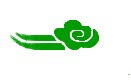 Learn from a StoryStory adapted from (Song Dynasty) "Wen Yuke Hua Yun Dang Gu Yan Zhu Ji" (by Su Shi) Let Us Discuss為甚麼文與可能夠畫出精彩的竹畫呢？文與可喜歡竹子，那你喜歡甚麼植物呢？你喜歡的植物有甚麼吸引人的地方呢？當你置身於大自然青翠的環境中時，你會有甚麼感覺呢？試跟同學分享一下。你喜歡栽種植物嗎？你認為這種嗜好能夠怡情養性嗎？試說說你的經驗和看法。Quotations from the Classics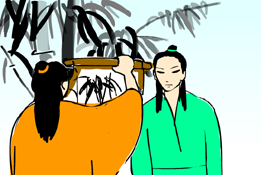 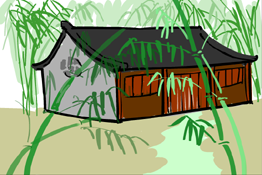 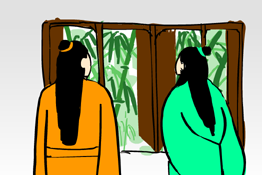 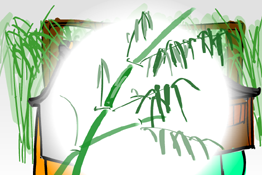 